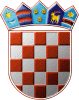 REPUBLIKA HRVATSKAKRAPINSKO – ZAGORSKA ŽUPANIJAGRAD ZLATARGRADONAČELNIKKLASA: 007-05/24-01/03URBROJ: 2140-07-01-24-2Zlatar, 15.02.2024.GRAD ZLATARGRADSKO VIJEĆE PREDMET: Izvještaj o radu Gradske knjižnice Zlatar za 2023. godinuTemeljem članka 28. Poslovnika Gradskog vijeća Grada Zlatara („Službeni glasnik Krapinsko-zagorske županije“ br. 27/13, 17A/21 i 54A/21) Gradskom vijeću Grada Zlatara dostavlja se Izvješće o radu Gradske knjižnice Zlatar za 2022. godinu, KLASA: 611-01/24-02/1, URBROJ: 2140-7-24-2, od 24. 01 2024. godine, te se predlaže donošenje Zaključka kao u prilogu.S poštovanjem,GRADONAČELNICAJasenka Auguštan – Pentek, bacc.oec.Prilog:Prijedlog Zaključka,Izvješće o radu za 2023. godinu,REPUBLIKA HRVATSKAKRAPINSKO – ZAGORSKA ŽUPANIJAGRAD ZLATARGRADSKO VIJEĆEKLASA: 007-05/24-01/03URBROJ: 2140-07-01-24-3Zlatar, 28.02.2024.Na temelju članka  27. Statuta Grada Zlatara („Službeni  glasnik Krapinsko – zagorske  županije” br. 36A/13, 9/18, 9/20 i 17A/21)  Gradsko vijeće Grada Zlatara  na 22. sjednici  28. veljače 2024. donijelo je Z A K LJ U Č A KPrima se na znanje Izvješće o radu Gradske knjižnice Zlatar za 2023. godinu KLASA: 611-01/24-02/1, URBROJ: 2140-7-24-2, od 24. 01 2024. godine, koje se prilaže ovom zaključku i čini njegov sastavni dioPREDSJEDNICADanijela FindakDostaviti:Gradska knjižnica Zlatar,Prilog zapisniku,Evidencija,Arhiva.